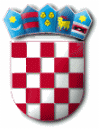         REPUBLIKA HRVATSKAPRIMORSKO-GORANSKA ŽUPANIJA          OPĆINA MRKOPALJ          OPĆINSKO VIJEĆEKLASA:   021-05/18-01/09URBROJ: 2112-05-01-18-1MRKOPALJ, 18.06.2018.ČLANOVIMA OPĆINSKOG VIJEĆASVIMANa temelju članka 32. Poslovnika Općinskog vijeća Općine Mrkopalj (Službene novine PGŽ broj  3/10, 19/13, 15/18), sazivam 9. sjednicu Općinskog vijeća Općine Mrkopalj, koja će se održati u Skijaškom Domu Mrkopalj, dana  27. lipnja 2018. godine u 18:00 sati.Predlaže se sljedećiDNEVNI RED:Usvajanje zapisnika sa 8. sjednice Općinskog vijećaPrijedlog godišnjeg izvještaja o izvršenju Proračuna za 2017. godinuPrijedlog I. izmjena i dopuna Proračuna Općine Mrkopalj za 2018. godinu i projekcija za 2019. i 2020. godinuPrijedlog Izmjena i dopuna Programa gradnje objekata i uređaja komunalne infrastrukture za 2018. godinuPrijedlog Izmjena i dopuna Programa održavanja komunalne infrastrukture za 2018. godinuPrijedlog Izmjena Programa utroška šumskog doprinosa za 2018. godinuVijećnička pitanjaOPĆINSKO VIJEĆE OPĆINE MRKOPALJ          PREDSJEDNIK   ZVONKO MATKOVIĆ, v.r.